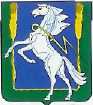                                      Совет депутатов Томинского сельского поселенияСосновского муниципального района Челябинской областитретьего созываРЕШЕНИЕот «26» ноября 2013г.  №47О внесении изменений в Положение«О бюджетном процессе в Томинскомсельском поселении»Руководствуясь  ст. 179.4 Бюджетного кодекса Российской Федерации,  Совет  депутатов Томинского сельского поселения третьего созываРЕШАЕТ:     1. Раздел 3 Положения «О бюджетном процессе в Томинском сельском поселении», утвержденного  решением Совета депутатов Томинского сельского поселения  от 14 января 2013 года №2  дополнить главой 19.1 «Дорожный фонд»  следующего содержания:« Дорожный фонд Томинского сельского поселения  создается решением Совета  депутатов Томинского сельского поселения  (за исключением решения о бюджете сельского поселения).   Объем бюджетных ассигнований дорожного фонда Томинского сельского поселения  утверждается решением Совета депутатов  о бюджете сельского поселения на очередной финансовый год и плановый период в размере не менее прогнозируемого объема доходов бюджета Томинского сельского поселения, установленных решением  Совета депутатов Томинского сельского поселения (за исключением решения о бюджете сельского поселения). Порядок формирования и использования  бюджетных ассигнований дорожного фонда устанавливается решением Совета депутатов Томинского сельского поселения».     2. Опубликовать настоящее решение в информационном бюллетене  «Сосновская нива».     3. Организацию исполнения настоящего решения  оставляю за собой.     4. Настоящее решение  вступает в силу со дня его опубликования.     5. Направить данное решение Главе Томинского сельского поселения для подписания и опубликования.Глава   Томинского                                                                   Председатель Совета депутатовсельского поселения                                                                 Томинского сельского поселения_________________ Д.Б.Бердюгин                                          __________________ М.Н.Бывших